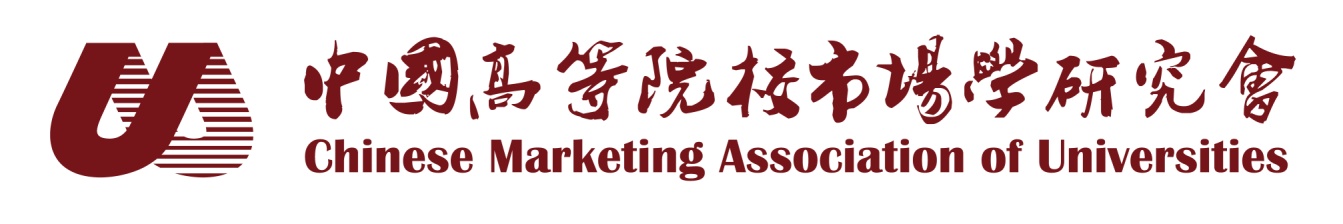 附件3     参会回执及发票信息参 会 回 执注1：参会回执请于2019年6月30日前以E-mail方式发送至会务组指定邮箱：CMAU2019@163.com。提交的会议论文请按不同的主题发送到组委会指定的投稿邮箱。发 票 信 息（请附上银行转账成功截图或汇款底单扫描件）注：后四项非必填，请根据个人单位发票开具要求选择填写。注2：如果您选择的是第二种缴纳方式，请务必在缴纳费用后填写发票信息表格并以E-mail方式发送至会务组指定邮箱：CMAU2019@163.com。住 宿 信 息以下为会议酒店的住宿房型及协议价格，请参会人员自行预订（预订时请说明是参加7月份中国高校市场学年会）。报 到 与 乘 车会议报到地点为：长沙市望城区普瑞大道8号长沙普瑞酒店。车站机场坐出租车直达长沙普瑞酒店打车费用如下姓名性别性别性别学位学位身份类别□ 教师□ 教师□ 教师□ 学生□ 学生□ 学生□ 学生□ 学生□ 其他□ 其他职称职务职务职务职务单位通信地址E-mail手机手机手机提交的论文题目是否参加博士生论坛□ 是□ 是□ 是□ 是□ 是□ 否□ 否□ 否□ 否□ 否是否缴费□ 是□ 是□ 是□ 是□ 是□ 否□ 否□ 否□ 否□ 否饮食选择□ 一般□ 一般□ 一般□ 一般□ 一般□ 清真□ 清真□ 清真□ 清真□ 清真发票序号付款方名称缴费人姓名金额1例如：中南大学例如：张三例如：600元2例如：中南大学例如：李四例如：600元发票接受单位纳税人识别号（社会统一信用代码）单位地址电话号码开户行名称银行账号酒店名称房型房价（RMB）预订方式长沙普瑞酒店高级商务双间4680731-88388888长沙普瑞酒店高级商务单间4000731-88388888长沙普瑞酒店公寓楼（4个床位）4800731-88388888长沙普瑞酒店公寓楼（6个床位）7200731-88388888长沙普瑞酒店豪华行政套间8880731-88388888路线费用长沙火车站→长沙普瑞酒店约75元长沙火车南站（高铁站）→长沙普瑞酒店约106元长沙黄花国际机场→长沙普瑞酒店约142元